【日语（1）】【Japanese（1）】一、基本信息课程代码：【2020018】课程学分：【4.0】面向专业：【英语本科】课程性质：【通识教育必修课】开课院系：外国语学院日语系使用教材：教材【《中日交流标准日本语》（初级∙上），（中国）人民教育出版社、（日本）光村图书出版社株式会社合作编写，人民教育出版社】参考书目【《新版中日交流标准日本语初级同步练习》，人民教育出版社】【《新版中日交流标准日本语初级词汇手册》，人民教育出版社】【《新日本语能力考试N5语法（解说篇）》，刘文照·海老原博，华东理工大学出版社】课程网站网址：先修课程：【无】二、课程简介《日语（1）》是面向外国语学院英语本科专业学生开设的一门专业特色课程，教授入门以及基础阶段的日语基础知识，通过听说读写译的基本训练，掌握日语基础知识、基本技能以及日语学习策略。课程教学任务是培养学生具有初步的日语阅读能力、听说读写译能力和日语综合运用能力，使学生能以日语为工具，获取专业所需要的信息，并为今后继续学习日语打下基础。本课程要求学生掌握日语的发音，正确书写假名，掌握一定数量的日语单词，掌握基本句型和语法，能进行简单的寒暄语和日常日语会话。三、选课建议本课程为英语专业第二外语课程，在三年级上学期开设。四、课程目标/课程预期学习成果备注：LO=learning outcomes（学习成果）五、课程内容   六、评价方式与成绩撰写人：    系主任审核签名：   审核时间：2022.9.20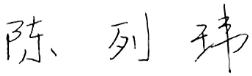 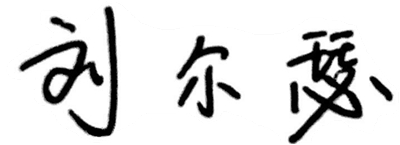 专业毕业要求专业毕业要求关联LO11：LO111倾听他人意见、尊重他人观点、分析他人需求。LO11：LO112应用书面或口头形式，阐释自己的观点，有效沟通。LO21：LO211能根据需要自己确定学习目标，并设计学习计划。LO21：L0212能搜集、获取达到目标所需要的学习资源，实施学习计划、反思学习计划、持续改进，达到学习目标。LO31：LO311能听懂正常语速下的日语对话，根据语调和重音理解说话者的意图，能听懂语段内容，并提取信息和观点。LO31：LO312掌握正确的发音，能够使用日语进行交流与表达。●LO31：LO313掌握日语阅读技能，包括细读、泛读、评读等能力，提高分析归纳、推理检验等逻辑思维能力。LO31：LO314了解日语写作的基础知识，摆脱汉语的思维方式，用地道的日语进行表情达意，具备必要的应用文写作技能。LO31：LO315了解并掌握翻译技巧，了解不同文体的语言特点和翻译方法，能使用中日两种语言进行各种翻译活动。LO32：LO321了解语言学的一般理论，以及语言学研究的发展与现状。LO32：LO322透彻分析日语语素、词汇及语法结构，能对语法现象进行分析归纳与总结。LO32：LO323了解日本文学史上不同时期的重要作家及其代表作品。LO32：LO324具备阅读、欣赏、理解日本文学原著的能力，掌握文学批评的基本知识和方法。LO33：LO331了解日本文化、社会和风土人情，认识中日文化差异。●LO33：LO332具有跨文化交际能力，掌握有效的认知、调控、交际策略和跨文化理解能力。LO34：LO341掌握商务相关的基本理论知识，国家对外贸易方针、政策以及具备国际商务实务操作的技能和素质。LO34：LO342能够使用日语语言处理商务活动中的常规业务，能用中日文双语撰写外贸函电，填写国际贸易的单证，起草外贸合同。LO41：L0411遵纪守法：遵守校纪校规，具备法律意识。LO41：L0412 诚实守信：为人诚实，信守承诺，尽职尽责。LO41：LO413爱岗敬业：了解与专业相关的法律法规，充分认识本专业就业岗位在社会经济中的作用和地位，在学习和社会实践中遵守职业规范，具备职业道德操守。LO41：LO414身心健康，能承受学习和生活中的压力。LO51：L0511在集体活动中能主动担任自己的角色，与其他成员密切合作，共同完成任务。●LO51：L0512 有质疑精神，能有逻辑的分析与批判。LO51：L0513 能用创新的方法或者多种方法解决复杂问题或真实问题。LO51：L0514了解行业前沿知识技术。LO61：LO611能够根据需要进行专业文献检索。LO61：LO612能够使用适合的工具来搜集信息，并对信息加以分析、鉴别、判断与整合。LO61：LO613熟练使用计算机，掌握常用办公软件。LO71：LO711爱党爱国：了解祖国的优秀传统文化和革命历史，构建爱党爱国的理想信念。LO71：LO712助人为乐：富于爱心，懂得感恩，具备助人为乐的品质。LO71：LO713奉献社会：具有服务企业、服务社会的意愿和行为能力。LO71：LO714爱护环境：具有爱护环境的意识和与自然和谐相处的环保理念。LO81：LO811具备外语表达沟通能力，达到本专业的要求。LO81：LO812理解其他国家历史文化，有跨文化交流能力。●LO81：LO813有国际竞争与合作意识。序号课程预期学习成果课程目标（细化的预期学习成果）教与学方式评价方式1L0312掌握正确的发音，能够使用日语进行交流与表达。进行五十音图发音练习、中译日练习，设定简单场景进行会话练习。发音正确；中译日用词、语法正确。2L0331了解日本文化、社会和风土人情，认识中日文化差异。教授语言过程中讲解与课文内容相关的中日社会文化方面的差异。了解中日在风土人情以及文化等方面的差异。3L0511在集体活动中能主动担任自己的角色，与其他成员密切合作，共同完成任务。确定主题，分组设计简单的会话场景及内容。各成员角色适当、会话内容合理、无用词和语法错误。4L0812理解其他国家历史文化，有跨文化交流能力。理解日本历史文化，能够用简单的日语进行交流。使用正确的日语。单元内容知识点（运用）难点能力要求理论课时实践课时1入门单元日语“五十音图”是日语学习的基础，要求学生必须熟练掌握。与汉语和英语不同，日语在一个音节内没有高低变化，通过音节之间的高低变化来表示不同的含义。“五十音图”及浊音、拗音的数量较多，很多假名比较相似，学生极易混淆，需要利用课堂和课下的时间进行巩固。学生学习日语发音时需要克服母语和英语的影响，需要保证一定的课上指导和课下练习的时间。1、了解日语发音的特征2、掌握五十音图的正确发音和书写82第１单元小李赴日掌握指示代词的用法；掌握几种常用寒暄语的用法；掌握存在句的用法；使用正确的语音语调朗读课文。助词「の」和「も」的用法「あります」和「います」的区别日语中表示方位的词语1、掌握每课单词、语法；2、要求学生运用正确的语音和语调朗读课文；3、背诵并运用课文内容进行实用场景对话。163第２单元小李的公司生活一①1、掌握动词作谓语的叙述句的用法；2、掌握动宾词组的用法；3、掌握授受动词「あげる」「もらう」的用法。4、能用正确的语音和语调朗读课文。1、助词重叠的用法2、助词「で」和「に」的区别3、授受动词「もらう」和「あげる」的区别4、掌握在公司或客人家里告辞时的说法；掌握服务行业的用语。1、掌握每课单词、语法；2、要求学生运用正确的语音和语调朗读课文；3、背诵并运用课文内容进行实用场景对话。164第3单元小李在箱根1、掌握形容词、形容动词的用法；2、掌握常用副词的用法；3、掌握比较句的用法；4、能用正确的语音和语调朗读课文。1、一类形容词作谓语的用法2、二类形容词作谓语的用法3、日语中表示频率的副词1、掌握每课单词、语法；2、要求学生运用正确的语音和语调朗读课文；3、背诵并运用课文内容进行实用场景对话。16注国庆长假期末复习、考查8总评构成（1+X）评价方式占比1期终闭卷考试60%X1闭卷随堂测试15%X2闭卷随堂测试10%X3闭卷随堂测试15%